План интерактивной образовательной стажировочной сессии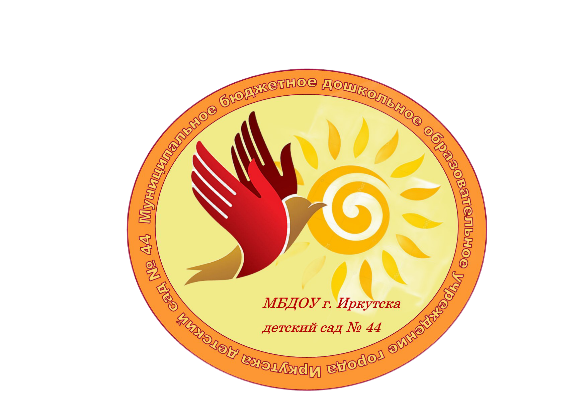 «Развивающее пространство детского сада для успешной языковой и социокультурной адаптации детей -инофонов» МБДОУ г. Иркутска детский сад № 44Дата проведения: 07.04.2022 г. Время, место  проведенияМероприятиеОтветственныеАктивные ссылки Организационная частьОрганизационная частьОрганизационная часть11.30 – 11.35Пресс-релиз стажировочной сессии Москвитина Наталья Владимировна, заместитель заведующегоhttps://cloud.mail.ru/public/VPfn/YtJM2pJhq 11.35 – 11.45Приветственное слово. Визитная карточка МБДОУ г. Иркутска детский сад № 44Дозорова Светлана Владимировна, заведующий11.45 – 11.50Видеоролик «Непохожи» (3 мин. 15 сек)Кученкова Тамара Михайловна, музыкальный руководительhttps://disk.yandex.ru/i/tBPTmsAlkWjFMwСодержательная частьСодержательная частьСодержательная часть11.50 – 12.25Презентация работы МБДОУ г. Иркутска детский сад № 44 «Внедрение в практику дошкольной образовательной организации проектного управления для успешной языковой и социокультурной адаптации детей-инофонов» Каленик Дарья Владимировна, заместитель заведующегоhttps://cloud.mail.ru/public/5cJB/xCALCEt9X Нравственно-патриотическое воспитаниеНравственно-патриотическое воспитаниеНравственно-патриотическое воспитание12.25 – 12.30Проект «Создание национальных ростовых кукол», направлен на развитие национальной толерантности детей с помощью методов арт-терапии. Проведение арт-терапевтических тренингов для детей старшего дошкольного возраста Лакиза Алена Евгеньевна, Щукина Анастасия Сергеевна, педагоги-психологиhttps://disk.yandex.ru/d/nGvyJrMhnqhDDg12.30 – 12.40Мастер-класс «Изготовление ростовых национальных кукол»Лакиза Алена Евгеньевна, Щукина Анастасия Сергеевна, педагоги-психологиhttps://disk.yandex.ru/i/kUkwUPu1nwfezQ   12.40 – 12.45Проект «Три «П»: Понимаем, Принимаем, Помогаем». Мини-музей как базовый институт формирования основ гражданской идентичностиКорбут Светлана Петровна, воспитательhttps://cloud.mail.ru/public/nqQB/zkqwcSTnA12.45 – 12.55Интерактивная игра «Национальная кукла»Корбут Светлана Петровна, воспитательhttps://cloud.mail.ru/public/nqQB/zkqwcSTnA12.55 – 13.00Проект «Мы разные, но мы равные», направлен на ознакомление детей старшего дошкольного возраста с их правами, закреплёнными в Конвенции ООН о правах ребёнкаЧеремохина Наталья Витальевна воспитатель https://cloud.mail.ru/public/NU2K/ZJ4Tm7fFD13.00 – 13.10Интерактивная игра «Узнай права ребенка»Черемохина Наталья Витальевна воспитатель https://cloud.mail.ru/public/NU2K/ZJ4Tm7fFDПознавательное развитиеПознавательное развитиеПознавательное развитие13.10 – 13.15Проект «Чудеса с усами», направлен на развитие познавательных способностей детей старшего дошкольного возраста через исследование предметов обихода различных национальностей для успешной социальной адаптации детей-инофонов 	Щеголева Елена Олеговна, Сорокина Елена Иосифовна, воспитателиhttps://cloud.mail.ru/public/AavV/UurzyVZQo 13.15 - 13.25Кроссворд «Об имени моём»	Щеголева Елена Олеговна, Сорокина Елена Иосифовна, воспитателиhttps://cloud.mail.ru/public/AavV/UurzyVZQo 13.25 - 13.35Проект «Народные промыслы», направлен на развитие познавательных способностей у детей старшего дошкольного возраста, через знакомство с народно - прикладным искусством России и этнических групп народов бывшего СССР, проживающих на территории РоссииДемидюк Ирина Николаевна, воспитательhttps://cloud.mail.ru/public/Zc6B/XK924Pgrf 13.35 - 13.55Видео «Знакомство с народными промыслами» (организация РППС подготовительной к школе группы)Демидюк Ирина Николаевна, воспитательhttps://drive.google.com/file/d/1aByV0n5QMRLuLK_74-C9gO4DoU3tls_y/view?usp=drivesdk Художественно-эстетическое развитиеХудожественно-эстетическое развитиеХудожественно-эстетическое развитие13.55 - 14.00Педагогический проект «Игрушки такие разные», направлен на знакомство детей дошкольного возраста с национальной народной игрушкой в ходе изобразительной деятельности. 	Нугманова Галия Мансуровна, воспитатель	https://cloud.mail.ru/public/Vksm/KivzBsXga14.00 - 14.10Электронная интерактивная игра «Народные игрушки»Нугманова Галия Мансуровна, воспитатель	https://learningapps.org/display?v=p6inf2mwa2214.00 - 14.10Электронная интерактивная игра «Народные игрушки»Нугманова Галия Мансуровна, воспитатель	https://learningapps.org/display?v=pf2i42tja22 14.10 - 14.30Педагогический проект «Сказки, придуманные с детьми»	направлен на знакомство с особенностями предметного окружения представителей тех национальностей, которые посещают ДОУ.Творческая группа проекта: Степанян Светлана Албиковна, Мухаметдинова Алиса Сергеевна, Ароян Вардуш Ашотовна, Малгатаева Елена Сергеевна воспитатели;Перелыгина Светлана Николаевна, музыкальный руководитель. https://cloud.mail.ru/public/fbNB/uGtcZvPyt14.30 - 14.35Педагогический проект «Умелые ручки», направлен на знакомство детей дошкольного возраста с традиционными национальными украшениями через их создание в ходе изобразительной деятельности.  Белоусова Елена Александровна,  Ершова Надежда Константиновна, воспитателиhttps://disk.yandex.ru/i/_oJgShe2fGwlvQ 14.35 - 14.45Ребус «Национальные украшения» Белоусова Елена Александровна,  Ершова Надежда Константиновна, воспитателиhttps://rebuskids.ru/create-rebus 14.45 - 14.50Педагогический проект «Книги своими руками»,	направлен на знакомство детей с художественными произведениями, тех национальностей, которые посещают ДОУ, умение презентовать и иллюстрировать их.  Детское книгопечатанье. Видео-анонс произведений разных народов (буктрейлер, буккроссинг).  	Соктоева Бальжит Галсановна, Кадникова Надежда Петровна, воспитателиhttps://cloud.mail.ru/public/yLfk/LyiXCWXcu 14.50 - 15.00Буктрейлер по киргизской сказке «Лиса и муравей»Соктоева Бальжит Галсановна, Кадникова Надежда Петровна, воспитателиhttps://yadi.sk/d/M2hbFL5hk3TiJQ15.00 - 15.05Проект «Театр в чемодане»Цель: Создание условий для развития творческой активности детей  младшего дошкольного возраста через организацию театрализованной деятельности  Иванникова Надежда Владимировна, Дьячкова Мария Александровна, воспитатели https://cloud.mail.ru/public/9mhH/e5P6n2FjC15.05 - 15.15Мастер – класс «Бюджетные куклы для театра своими руками» Иванникова Надежда Владимировна, Дьячкова Мария Александровна, воспитатели https://disk.yandex.ru/d/hfizBkkgZ4UNaAФизическое развитиеФизическое развитиеФизическое развитие15.15 - 15.20Проект «В игре узнаем друг друга», направлен на знакомство детей с народными национальными играми. Демидюк Ирина Николаевна, воспитатель; Федоровцева Александра Дмитриевна, Ивченко Ольга Михайловна, инструкторы по физической культуре https://cloud.mail.ru/public/VCXh/uLoGqqMMy 15.20 - 15.30Практикум по созданию квеста для дошкольников «Игры такие разные»Демидюк Ирина Николаевна, воспитатель; Федоровцева Александра Дмитриевна, Ивченко Ольга Михайловна, инструкторы по физической культуре https://cloud.mail.ru/public/VCXh/uLoGqqMMy ИКТ технологииИКТ технологииИКТ технологии15.30 - 15.35Проект «Калейдоскоп». 	Интеграция  национальной культуры в деятельности музыкального руководителя Презентация интерактивного электронного пособия «Калейдоскоп»	 Кученкова Тамара Михайловна, музыкальный руководительhttps://disk.yandex.ru/i/AEhyhYT3kXNW4Q 15.35 - 15.45Музыкальная ига «Слышу и вижу музыку»Кученкова Тамара Михайловна, музыкальный руководительhttps://disk.yandex.ru/i/qUPb-4qyy55v0g 15.40 - 15.50Проект «Мультимедиа и ребенок», направлен на овладение воспитанниками навыком работы с программным продуктом ПервоЛого. Мультфильм «Колобок»	Бурма Кристина Владимировна, Бандурина Виктория Александровна, воспитатели https://cloud.mail.ru/public/8you/E6t6P3k3M15.40 - 15.50Проект «Мультимедиа и ребенок», направлен на овладение воспитанниками навыком работы с программным продуктом ПервоЛого. Мультфильм «Колобок»	Бурма Кристина Владимировна, Бандурина Виктория Александровна, воспитатели https://cloud.mail.ru/public/FYEW/rwewPFdf915.50 - 16.00Мультипликация в деятельности музыкального руководителяКученкова Тамара Михайловна,Перелыгина Светлана Николаевна,  музыкальные руководителиhttps://disk.yandex.ru/i/d0NyGz7wsFHk4g 16.00 - 16.10Мультфильм « Глоток океана»Кученкова Тамара Михайловна,Перелыгина Светлана Николаевна,  музыкальные руководителиhttps://cloud.mail.ru/public/GMov/rV4RYncQj16.10 - 16.20Проект «Педагогическая копилка».Применение электронных интерактивных игр для усвоение лексико-грамматических категорий в соответствии с календарно-тематическим планированием ДОУ.  Корнилова Елена Геннадьевна, Семыкина Ирина Леонидовна, Важенина Лилия Петровна  https://cloud.mail.ru/public/r88s/PH5XtDVZq Рефлексивная частьРефлексивная частьРефлексивная часть16.20 - 16.25Проект «Радуга цвета» направлен на коррекцию 	психоэмоционального фона детей иностранных граждан с помощью МАК карт. Техника «Метафорическая гуашь».  	 Бушкова Марина  Дмитриевна, педагог - психологhttps://cloud.mail.ru/public/rnKG/pDGNiMyto16.25 - 17.15Видеоролик «Фестиваль дружбы»(50 мин. 33 сек.)Кученкова Тамара Михайловна музыкальный руководительhttps://disk.yandex.ru/i/KdETtD3-SDWssg17.15 – 17.25Рефлексия «Пять пальцев»Бушкова Марина Дмитриевна, педагог – психолог, Морозова Элена Бадриевна, воспитательhttps://forms.yandex.ru/u/62465bb7d5d22218c2e6b10f/ 17.25 – 17.30Завершение работы стажировочной сессии в формате «Открытый микрофон»Москвитина Наталья Владимировна заместитель заведующего 